اللجنة المعنية بحقوق الإنسان		تقرير متابعة الملاحظات الختامية للجنة المعنية بحقوق الإنسان*1-	يجوز للجنة، وفقاً للفقرة 4 من المادة 40 من العهد، أن تُعِدَّ تقارير للمتابعة استناداً إلى مختلف مواد العهد وأحكامه، لمساعدة الدول الأطراف على الوفاء بالتزاماتها المتعلقة بتقديم التقارير. وقد أُعدَّ هذا التقرير، المؤلَّف من هذه الوثيقة وأربع إضافات (CCPR/C/131/2/Adds.1-4)، عملاً بتلك المادة.2-	وتتضمن الإضافات موجزاتِ المعلومات التي تلقاها المقرر الخاص المعني بمتابعة الملاحظات الختامية، والتقييمات والمقررات التي اعتمدتها اللجنة في دورتها 131. وتُعرَض حالةُ متابعة الملاحظات الختامية التي اعتمدتها اللجنة منذ دورتها 105 المعقودة في تموز/يوليه 2012 في جدولٍ متاح على الصفحة الشبكية للّجنة(). ويرد أدناه موجز لمعايير التقييم(). ألف-	ردٌ/إجراءٌ مُرضٍ إلى حد كبير: قدمت الدولة الطرف أدلة على اتخاذ إجراءات هامة لتنفيذ التوصية التي قدمتها اللجنة.باء-	ردٌّ/إجراءٌ مُرضٍ جزئياً: اتخذت الدولة الطرف خطوات لتنفيذ التوصية، ولكن لا يزال يتعيّن عليها تقديم معلومات إضافية أو اتخاذ مزيد من الإجراءات.جيم-	ردٌّ/إجراءٌ غير مُرضٍ: ورد ردٌّ ولكن الإجراءات التي اتخذتها الدولة الطرف أو المعلومات التي قدمتها هي إما غير ملائمة أو لا تفضي إلى تنفيذ التوصية.دال-	عدم التعاون مع اللجنة: لم يرد أي تقرير للمتابعة بعد توجيه رسالة (رسائل) تذكير.هاء-	المعلومات المقدمة أو التدابير المتخذة تتنافى مع التوصية أو تنم عن رفضها.الأمم المتحدةCCPR/C/131/2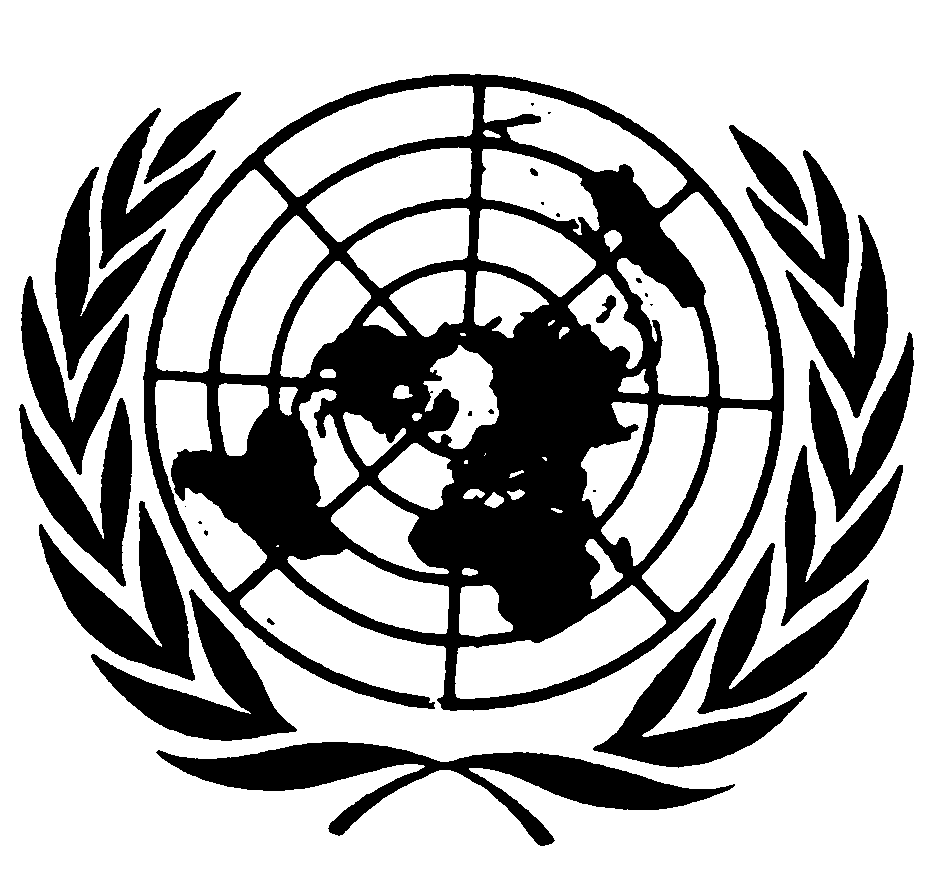 العهد الدولي الخاص بالحقوق المدنية والسياسيةDistr.: General29 April 2021ArabicOriginal: English